О повышении оплаты труда работников муниципальных учреждений Чебоксарского районаВ соответствии с постановлением Кабинета Министров Чувашской Республики от 07.12.2017 № 480 «О повышении оплаты труда работников государственных учреждений Чувашской Республики» администрация Чебоксарского района   п о с т а н о в л я е т:1. Повысить с 1 января 2018 г. на 4 процента рекомендуемые минимальные размеры окладов (должностных окладов), ставок заработной платы работников муниципальных учреждений Чебоксарского района, установленные отраслевыми положениями об оплате труда работников муниципальных учреждений Чебоксарского района, утвержденными постановлениями администрации Чебоксарского района.2. Органам местного самоуправления Чебоксарского района привести нормативные правовые акты по вопросам, отнесенным к сфере их ведения, в соответствие с настоящим постановлением в месячный срок со дня вступления в силу настоящего постановления.3. Руководителям муниципальных учреждений Чебоксарского района с 1 января 2018 г. обеспечить повышение окладов (должностных окладов), ставок заработной платы работников на 4 процента.При повышении окладов (должностных окладов), ставок заработной платы их размеры подлежат округлению до целого рубля в сторону увеличения.4. Финансирование расходов, связанных с реализацией настоящего постановления, осуществлять в пределах средств бюджета Чебоксарского района на 2018 год, предусмотренных главным распорядителям средств бюджета Чебоксарского района.5. Рекомендовать администрациям сельских поселений Чебоксарского района принять нормативные правовые акты, предусматривающие повышение оплаты труда работников муниципальных учреждений с 1 января 2018 г. на 4 процента.6. Опубликовать настоящее постановление в газете «Ведомости Чебоксарского района».7. Настоящее постановление вступает в силу со дня его официального опубликования.И.о. главы администрации                                                                      В.П. ДимитриевЧёваш РеспубликинШупашкар районадминистраций.ЙЫШЁНУ_14.12.2017_ № _1246/1_К\ке= поселок.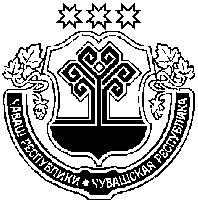 Чувашская РеспубликаАдминистрацияЧебоксарского  районаПОСТАНОВЛЕНИЕ____________ № _____поселок Кугеси